Minutes for the ______________ CommitteeDate and Time:		Location:Presiding:	Present:  	Absent:           Guests:         Minutes Prepared By: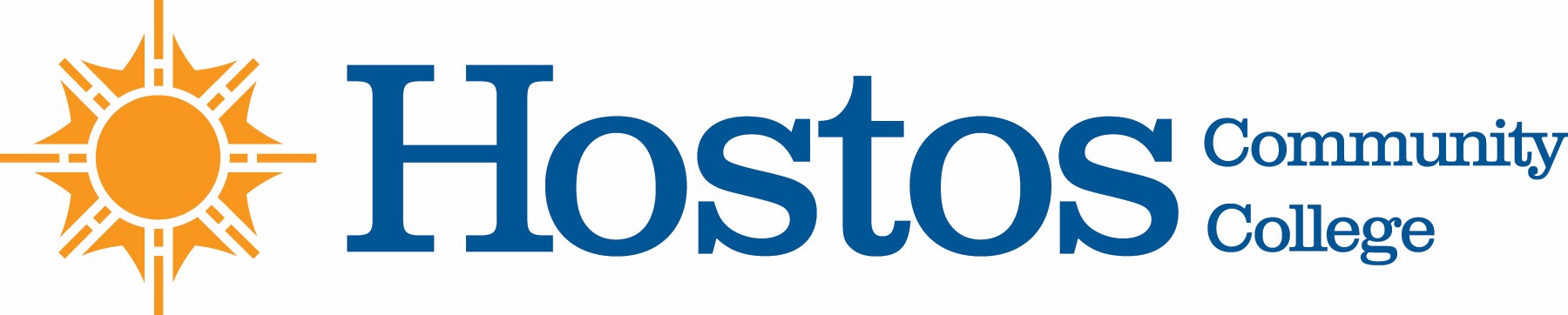 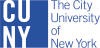 TOPICDISCUSSIONDECISION / ACTIONCall to OrderTOPICDISCUSSIONDECISION / ACTIONAcceptance of AgendaTOPICDISCUSSIONDECISION / ACTIONApproval of MinutesTOPICDISCUSSIONDECISION / ACTIONTOPICDISCUSSIONDECISION / ACTIONTOPICDISCUSSIONDECISION / ACTION